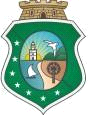 GOVERNO DO ESTADO DO CEARÁSecretaria do Meio Ambiente – SEMASuperintendência Estadual do Meio Ambiente – SEMACEConselho Estadual do Meio Ambiente – COEMAPAUTA 279ª REUNIÃO ORDINÁRIA DO COEMA________________________________________________________________Data: 14 de maio de 2020Modo da Reunião: VIDEOCONFERÊNCIAHorário: 14 h________________________________________________________I.   Abertura da Sessão e verificação do “quórum”.II.   Informes da Secretaria – Executiva.III. Informes da SEMA.IV. Ordem do dia:1. Apresentação, discussão e votação do Projeto Complexo Eólico Ventos do Icapuí e São Felício, no município de Aracati – CE, de interesse da empresa Central Eólica São Felício S.A.V. Palavra Facultada.VI. Encerramento.